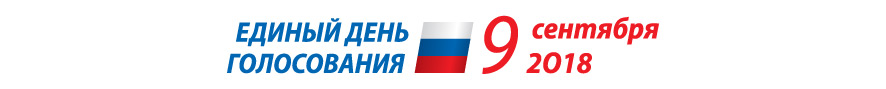 1 августа 2018 года в 11 часов состоится очередное заседание территориальной избирательной комиссии Отрадненская по адресу: станица Отрадная, ул. Первомайская, 28, помещение территориальной избирательной комиссии.В повестку дня заседания комиссии включены вопросы регистрации (отказа в регистрации) кандидатов, уведомивших комиссию о своем выдвижении и сдавшим соответствующие документы на выдвижение и регистрацию. На должность главы Маякского сельского поселения Отрадненского района: Студеникин Евгеий Николаевич.На должность главы Подгорносинюхинского сельского поселения Отрадненского района: Качан Светлана Алексеевна, Попов Владимир Валерьевич.На должность главы Рудьевского сельского поселения Отрадненского района: Симченко Лидия Николаевна.Кандидаты приглашаются на заседание комиссии.Территориальная избирательная комиссия Отрадненская